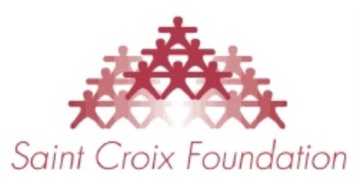 Patrick and Amelia Williams Opportunity Fund GuidelinesSt. Croix Foundation for Community Development was established in 1990 to improve the quality of life for St. Croix residents. The Foundation administers the Patrick and Amelia Williams Opportunity Fund, which awards scholarships to seniors/incoming freshmen desiring to further their studies at an institution of higher education.The Patrick and Amelia Williams Opportunity Fund was stablished by Junior Gaspard in honor of his grandparents, Patrick and Amelia Williams, whose work ethic, determination, and expectation of excellence led to educational opportunities for multiple generations. The Williams Opportunity Scholarship’s goal is to provide opportunities to youth who have met obstacles but persevere despite these challenges and see educational pursuit as a means to achieving personal/professional success that can then be shared with the next generation.Patrick and Amelia Williams Opportunity Fund GuidelinesAward Cycle: The Patrick and Amelia Williams Opportunity Fund will award two (2) scholarships per year at a maximum of $5,000 per award. Applications will be accepted beginning April 1; applications must be submitted by May 15.  Applicants will receive notice by June 15 as to the status of their application. Qualifications: To qualify for a Patrick and Amelia Williams Opportunity Award, applicants must:Reside on St. Croix, U.S. Virgin IslandsBe a graduating senior at a St. Croix public high school during current year or in past four yearsProvide proof of acceptance to an accredited college/universityDemonstrate specific, long-term goals and financial needIndicate and maintain a GPA of 2.0 or higher on a 4.0 scaleReview Process: All applications are reviewed by the Foundation’s Grants Review Committee. Applicants that satisfy the above qualifications are considered; priority will be given to those applicants that demonstrate:Community service/ volunteering/ work experience via letters of reference and essays Participation in extra-curricular activities (e.g. clubs, after school programs) or description of socioeconomic circumstances that prevented the ability to joinAttendance at a public junior high school on St. Croix (evidenced by submissions of report card/transcript)Applicant Checklist: In addition to the application form, applicants MUST INCLUDE the below attachments with their submission. *** In light of the current global pandemic of COVID-19, the Foundation recognizes that obtaining documentation from institutions that have closed or have limited capacity may be challenging. As such, please read the below requirements carefully and reach out to lcox@stxfoundation.org with any questions. Note: Once events have subsided, the Foundation reserves the right to request those omitted documents. Please provide the following:___ Completed application form (begins on next page)___ A copy of one of the following: birth/baptismal certificate, student I.D., Virgin Islands driver’s license___ High school transcript/report card; optional: junior high school transcript/report card___ Acceptance letter to college/university___ Two letters of reference (one must be an academic reference)___ Two (2) 500-word essays: (1) describing a time the applicant showed perseverance and overcame adversity and how this experience shaped the person he/she is today; and one (1) describing the greatest impacts that obtaining a college/university degree will have on the applicant’s lifeCompleted applications and all documentation must be submitted/postmarked
by MAY 15 via one of the following options:
Email at lcox@stxfoundation.org Mail: St. Croix Foundation, PO BOX 1128, Christiansted, VI 00821For additional information, please contact the Foundation at 340-773-9898 or email lcox@stxfoundation.org.Patrick and Amelia Williams Opportunity Fund 
SCHOLARSHIP APPLICATIONThis application, along with all supporting documents outlined in the guidelines, must be submitted by May 15. Applicants are encouraged to submit their applications via email to lcox@stxfoundation.org or mail to St. Croix Foundation, Patrick and Amelia Williams Opportunity Fund, PO BOX 1128, Christiansted, VI 00821. Please type or neatly print all information.CONTACT INFORMATIONEDUCATIONAL BACKGROUND: Please list below all junior high and high schools attended. List your high school first and then your junior high school. If extra space is needed, please attach a separate sheet.EMPLOYMENT INFORMATION (if applicable)COMMUNITY SERVICE/ VOLUNTEER INFORMATION (if applicable): Please use the space below to describe any volunteering or community activities you are currently participating in.COLLEGE/ UNIVERSITY INFORMATION: For what university(ies) or institution(s) have you applied? List in order of your preference. [Attach copy of acceptance letter; attach program summaries/brochures.]EXPENSES:  What will be your costs to attend the program? Please indicate costs for institutions listed above.AVAILABLE FUNDS:  What funds are available to you to help cover the costs of your preferred university?THIS CERTIFICATION MUST BE SIGNED AND DATED BY THE APPLICANT BEFORE THE REVIEW PROCESS CAN BEGIN.
I understand that withholding information requested on this application or giving false information may make me ineligible for a scholarship. By signing this application, I certify that the statements I have made on this application are correct and complete to the best of my knowledge. I understand I may be requested to furnish documentation at the Foundation’s request confirming all information is correct.Parent/Guardian Signature (if applicant is under the age of 18 years old)Full NameDate of BirthMailing AddressCityST/TerritoryZipTelephoneEmailName of high school(s) and
junior high school(s) attendedFrom
Month / YearToMonth / YearGraduation DateEmployer NameOccupation/PositionAddressCityST/TerritoryZipPreferenceName of UniversityMajorAccepted?
Yes, No or Don’t Know#1#2#3ExpensesPreference 1
$ AmountPreference 2
$ AmountPreference 3
$ AmountTuition$     $     $     Room & Board$     $     $     Supplies and Books$     $     $     Travel$     $     $     Other Expenses$     $     $     TOTALS$     $     $     Source$ AmountScholarships$     Family contribution$     Student earnings/ contribution$     Other resources (explain)$     TOTAL$     What is the dollar amount of scholarship you would need to attend your chosen program?  $     Applicant SignatureDateTyped/Printed NameSignature